Наступила самая долгожданная летняя пора, а это значит, что вместе с летом, солнцем и каникулами наступает и самое опаснее время для детского травматизма.      В целях предупреждения дорожно – транспортных происшествий, мы сегодня  с воспитанниками посмотрели  обучающие мультипликационные фильмы по правилам дорожного движения «Азбука безопасности!» С помощью мультфильмов дети знакомятся с основами безопасного поведения на дороге, во дворе, на улице.  Мультфильмы "Азбука безопасности!", расскажут и наглядно покажут ребенку разные ситуации, помогут сделать правильные выводы.Каждая серия познавательного мультфильма посвящена определенному разделу Правил Дорожного Движения.С раннего возраста приучайте детей соблюдать Правила Дорожного Движения. И не забывайте, что личный пример – самая доходчивая форма обучения.Помните! Ребенок учится «законам дороги», беря пример с вас, родителей, и других взрослых.Пусть Ваш пример учит дисциплинированному поведению на улице не только Вашего ребенка, но и других детей.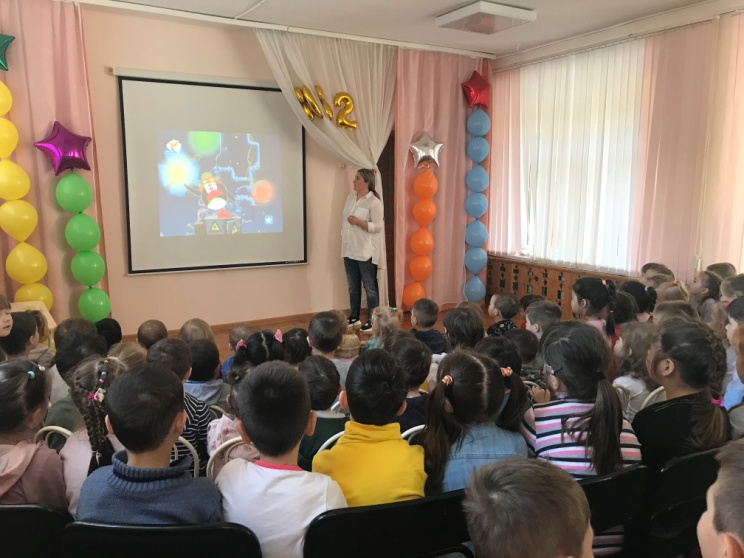 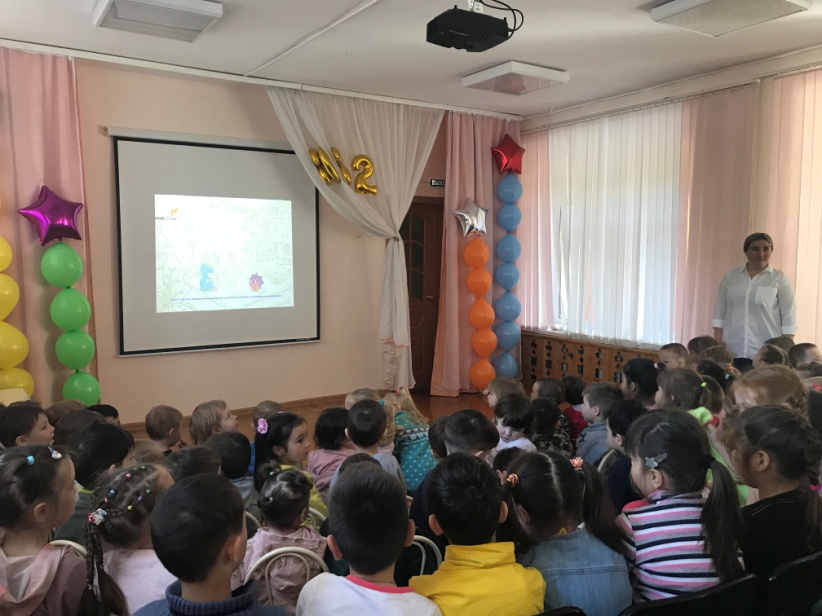 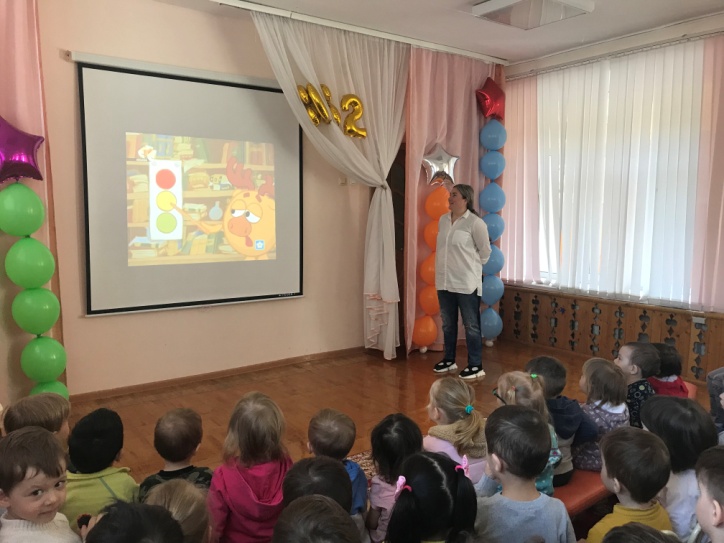 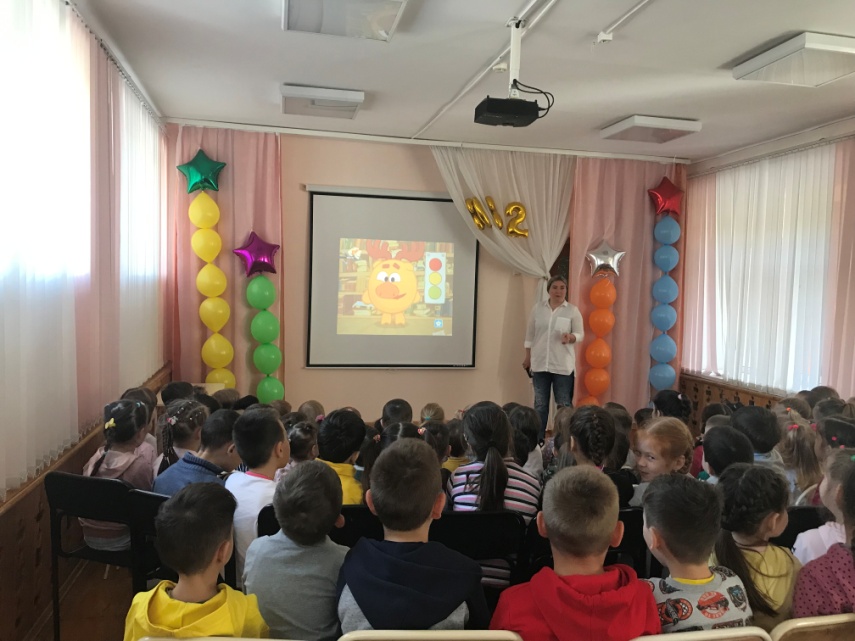 